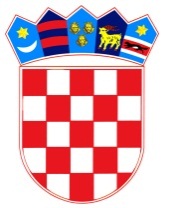            REPUBLIKA HRVATSKAOSJEČKO-BARANJSKA ŽUPANIJA            OPĆINA ŠODOLOVCI                    Općinsko vijećeKLASA: 021-05/18-01/URBROJ: 2121/11-18-1Šodolovci, 09. studenoga 2018.	Na temelju članka 33. Statuta Općine Šodolovci („Službeni glasnik“ Općine Šodolovci broj 03/09, 2/13, 7/16 i 4/18), sazivam13. SJEDNICU OPĆINSKOG VIJEĆAOPĆINE ŠODOLOVCIza četvrtak, 15. studenoga 2018. godine u 20.00 sati u prostorijama Općine Šodolovci, u Šodolovcima, Ive Andrića 3, za koju predlažem slijedećiD n e v n i  r e d:Razmatranje i usvajanje zapisnika sa 12. sjednice općinskog vijeća općine Šodolovci,Prijedlog Nacrta Proračuna Općine Šodolovci za 2019. godinu,Prijedlog Odluke o izmjenama i dopunama Odluke o koeficijentima za obračun plaće službenika Jedinstvenog upravnog odjela Općine Šodolovci,Razno.                                                                       PREDSJEDNIK OPĆINSKOG VIJEĆA:                                                                                                  Tomislav Starčević, v.r.